Výměry jednotlivých segmentů města k fakturaci: 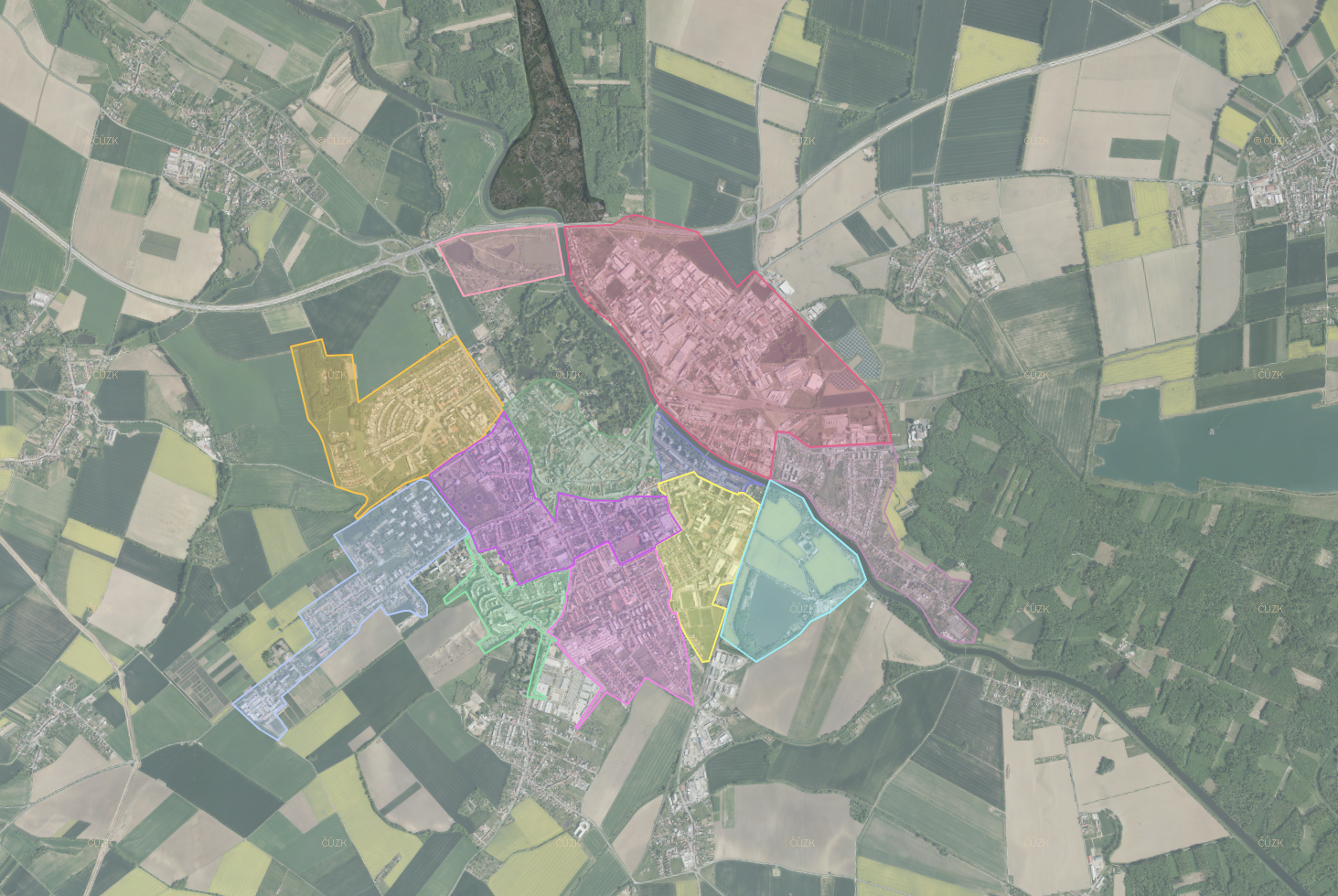 lokalitavýměračetnostPLAČKOV30 489 m24x ZACHAR 137 419 m24xZACHAR 226 822 m24xSLOVAN 129 608 m24xSLOVAN 239 491 m24xSLOVAN 347 642 m24xCENTRUM II + ŠTĚCHOVICE31 502 m24xCENTRUM23 455 m25xBARBOŘINA84 229 m24xOSKOL84 333 m24xBĚLIDLA44 966 m24xDOLNÍ ZAHRADY + ZBOROVSKÁ22 886 m24xZÁMORAVÍ29 674 m24xULICE38 145 m24xHRÁZA12 008 m2Min. 2xBEZRUČŮV PARK6 958 m24XKOCOURKŮV SAD5 249 m22XSKLÁDKA LUTOPECNY41 000 m2Min. 1xBIOKORIDOR BARBORKA9 500 m2Min. 1xcelkem645 376 m2